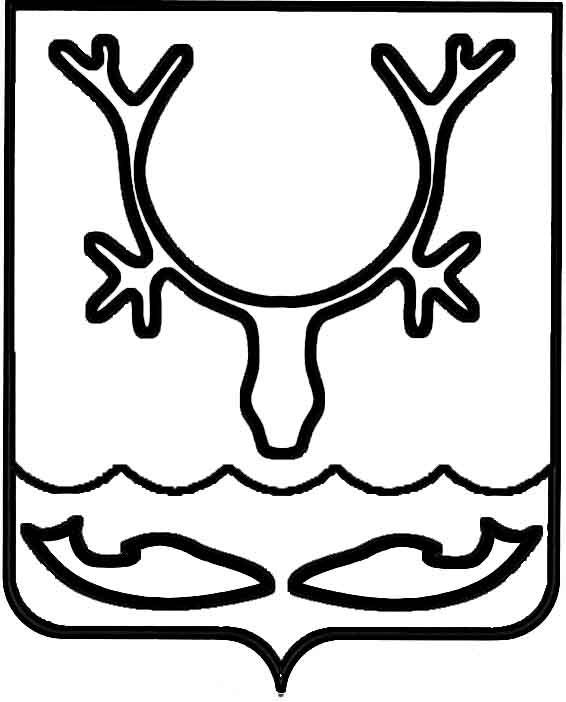 Администрация муниципального образования
"Городской округ "Город Нарьян-Мар"ПОСТАНОВЛЕНИЕВ соответствии с разделом VI Порядка осуществления временных ограничения или прекращения движения транспортных средств по автомобильным дорогам регионального или межмуниципального значения Ненецкого автономного округа, автомобильным дорогам местного значения муниципальных образований Ненецкого автономного округа, утвержденного постановлением Администрации Ненецкого автономного округа от 23.12.2014 № 501-п, в целях обеспечения безопасности дорожного движения при проведении мероприятия, посвященного сохранению исторической памяти о подвиге участников оленно-транспортных батальонов 
во время Великой Отечественной войны, Администрация муниципального образования "Городской округ "Город Нарьян-Мар" П О С Т А Н О В Л Я Е Т:1.	Ввести запрет на движение всех транспортных средств по автомобильной дороге по ул. Победы в период с 10.30 до 11.30 часов 30.07.2022.2.	Муниципальному казенному учреждению "Чистый город" разработать, согласовать с управлением жилищно-коммунального хозяйства Администрации 
города Нарьян-Мара и утвердить схему организации дорожного движения на период введения запрета движения транспортных средств. 3.	Муниципальному казенному учреждению "Чистый город" обеспечить установку соответствующих временных дорожных знаков на период введения запрета движения транспортных средств.4.	Управлению организационно-информационного обеспечения Администрации муниципального образования "Городской округ "Город Нарьян-Мар" проинформировать пользователей местными автомобильными дорогами 
через средства массовой информации и информационно-телекоммуникационную сеть "Интернет" на сайте www.adm-nmar.ru о сроках введения запрета движения транспортных средств.5.	Рекомендовать отделу ГИБДД УМВД России по Ненецкому автономному округу в период введения временного запрета движения транспортных средств осуществлять постоянный контроль за исполнением пользователями местных автомобильных дорог ограничений движения.6.	Контроль за исполнением настоящего постановления оставляю за собой.27.07.2022№942О прекращении движения транспортных средств 30.07.2022 на период проведения культурно-массового мероприятияГлава города Нарьян-Мара О.О. Белак